Lesson 1: It’s only a dream!(Bratsoli & Diamantidou, 2009)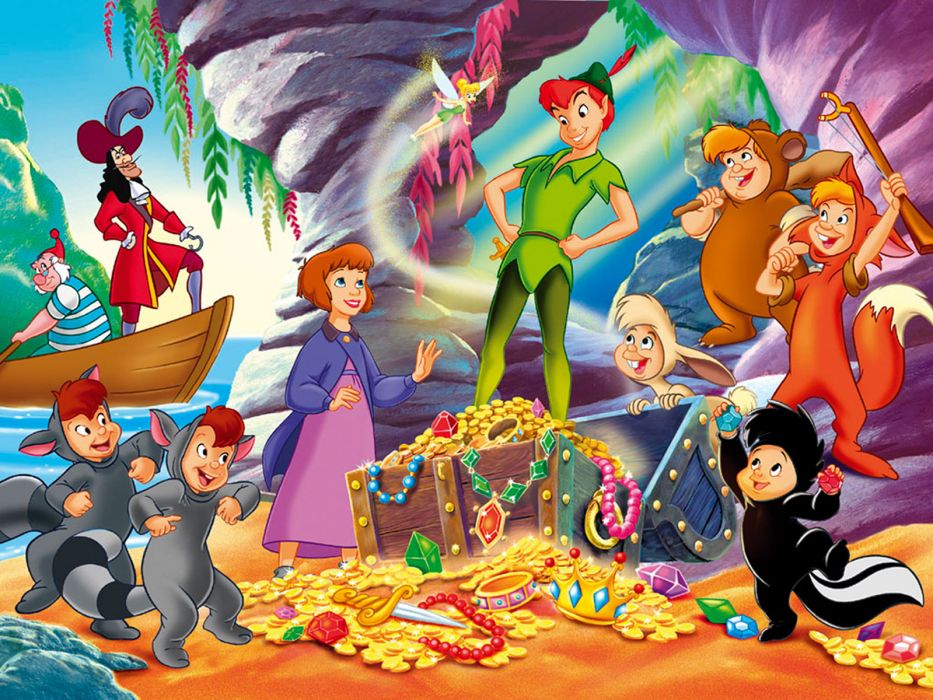 wallpaperup.comΔρατηριότητα 1: Betty and Sophia are talking. Betty is telling Sophia about a dream she sometimes has. Read and find out: “What’s Betty’s favourite story?”…………………………………………………………………………………………………………………………………………………………………………………………………………………………………………………..….Καινούριες λέξεις….Δραστηριότητα 3: Να αντιστοιχίσεις τις λέξεις με τις εικόνες!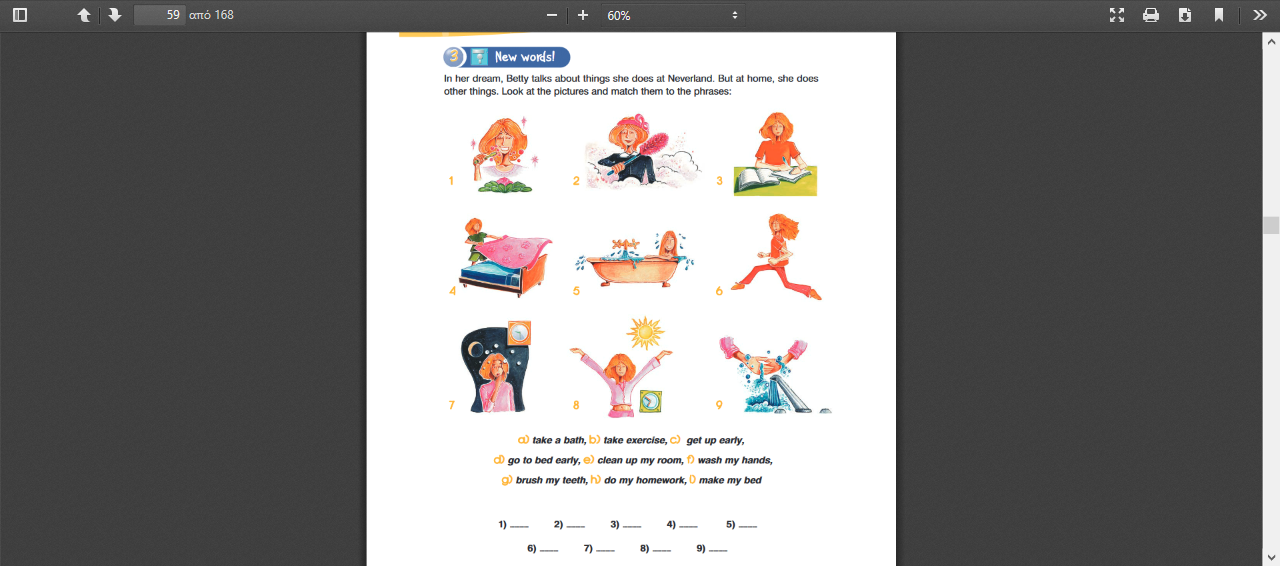 Τελείωσες τις δραστηριότητες;ΜΠΡΑΒΟ ΣΟΥ!!Τώρα μπορείς να επισκεφτείς με έναν από τους γονείς σου την ιστοσελίδα https://www.jigsawplanet.com/?rc=play&pid=1a449194eaef και να κάνεις το παζλ  με τον Peter Pan που έφτιαξα για σένα!Enjoy!Betty: ... and I sometimes have this dream! In my dream I live in Neverland, Peter Pan’s island. There, I always wake up at 10 o’clock in the morning and I never go to school and, of course, I never do any homework.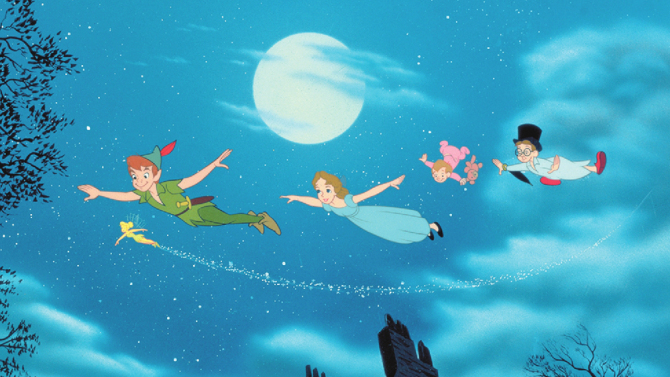 https://pmcvariety.files.wordpress.com/2013/12/peter-pan.jpg?w=670&h=377&crop=1Every morning I fly over Captain Hook’s ship with Peter Pan and Tinker Bell and in the afternoon I often play games with the Lost Boys, Peter Pan’s friends. My favourite game is cake war. The Lost Boys are so funny! 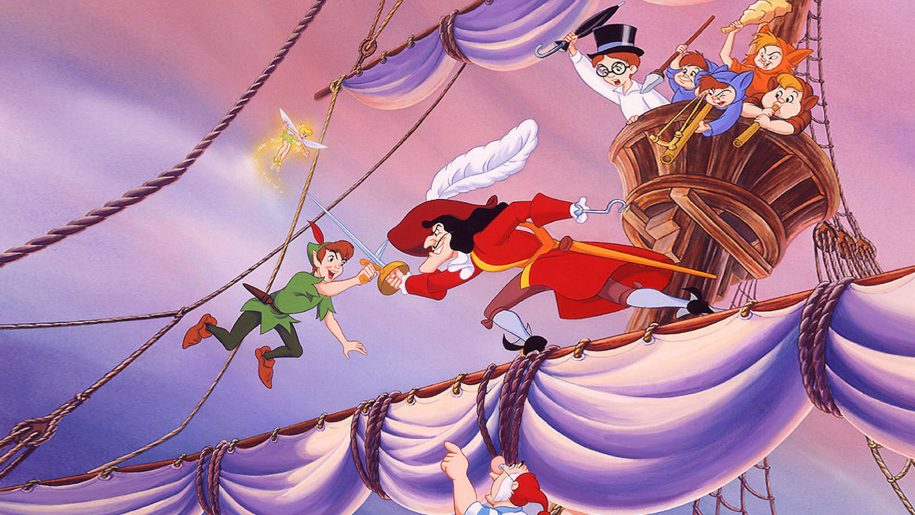 https://www.wallpapers13.com/wp-content/uploads/2017/12/Peter-Pan-and-Captain-Hook-fighter-fencing-pirate-ship-cartoon-Walt-Disney-Picture-1920x1200-915x515.jpgWe sometimes explore the island together and come back to our cave late at night. So, I always go to bed late and I never brush my teeth. Sophia: Wow! I really like this life! Betty: Yes, I like it, too, but then I wake up and I realize it’s only a dream....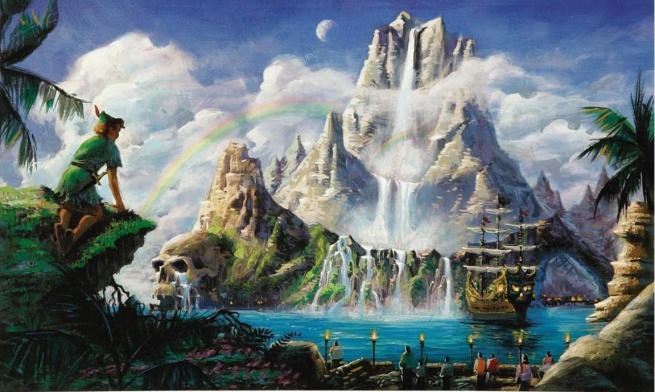 https://lh4.googleusercontent.com/proxy/UqflmDsK3VmP-hHSMo--DTV9m7y5B1BYqgW-9GSohshCvSxGqUU8AeOSVTlPMO9Xu8ULxO7P63rJpIvy_YUaTFYtArE0OPo-_Iq_NwlJLx6Y6fudj4qcYqnBvxKA0Bc=s0-dtell about=μιλώ γιαhave a dream  =ονειρεύομαιhave a dream  =ονειρεύομαιNeverland=η Χώρα του Ποτέisland (άηλαντ)=νησίdo my homework=κάνω τις ασκήσεις μουover=πάνω απόship=πλοίο the Lost Boys        =τα Χαμένα Αγόρια the Lost Boys        =τα Χαμένα Αγόριαwar=πόλεμοςfunny=αστείοςexplore=εξερευνώtogether=μαζίcome back to=γυρίζω πίσω σεcave=σπηλιάearly=νωρίς           late=αργάat night=τη νύχταgo to the bed        =πηγαίνω για ύπνοgo to the bed        =πηγαίνω για ύπνοbrush my teeth      =βουρτσίζω τα δόντια μουlife=ζωήlife=ζωήwake up=ξυπνώrealize=αντιλαμβάνομαιof course=φυσικάreally=πραγματικάΔραστηριότητα 2: Να απαντήσεις στις παρακάτω ερωτήσεις: Where does Betty live in her dream?
__________________________________________What time does she wake up in the morning?
__________________________________________Does she do any homework?
__________________________________________What does she do every day?
__________________________________________Who are the Lost Boys?
__________________________________________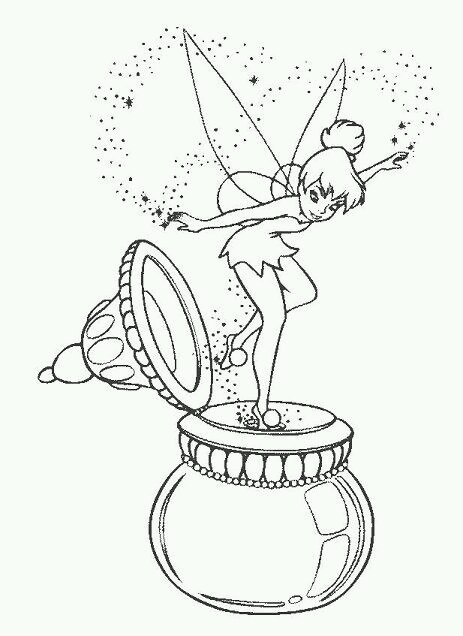 What does she do with them?
__________________________________________What’s her favourite game?
__________________________________________When does she go to bed?
__________________________________________  9. Does she brush her teeth?
      __________________________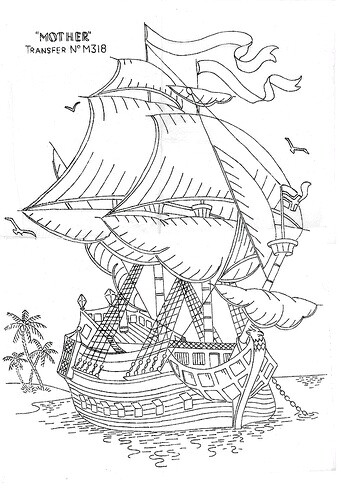 What does she do with them?
__________________________________________What’s her favourite game?
__________________________________________When does she go to bed?
__________________________________________  9. Does she brush her teeth?
      __________________________123456789g